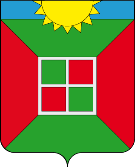 ГЛАВА ГОРОДСКОГО ПОСЕЛЕНИЯ смышлЯЕВКА муниципального района Волжскийсамарской области                                                            ПОСТАНОВЛЕНИЕ                                                        от  26.05.2020  №  343Об отмене «Порядка составления и ведения сводной бюджетной росписи бюджета городского поселения Смышляевка и бюджетных росписей главных распорядителей средств бюджета городского поселения Смышляевка (ГРБС) определения, утверждения и доведения лимитов бюджетных обязательств до ГРБС» от 14.12.2009г № 253    В соответствии с Бюджетным кодексом Российской Федерации, Федеральным законом от 06.10.2003г.№ 131-ФЗ «Об общих принципах организации местного самоуправления в Российской Федерации», Уставом городского поселения Смышляевка муниципального района Волжский Самарской области ПОСТАНОВЛЯЮ:1. Порядок составления и ведения сводной бюджетной росписи бюджета городского поселения Смышляевка и бюджетных росписей главных распорядителей средств бюджета городского поселения Смышляевка (ГРБС) определения, утверждения и доведения лимитов бюджетных обязательств до ГРБС, от 14.12.2009г № 253 признать утратившим силу.2.Опубликовать настоящее Постановление в газете «Мой поселок».3. Постановление вступает в силу с момента его официального опубликования.4. Контроль за исполнением настоящего Постановления возложить на заместителя Главы Администрации городского поселения Смышляевка Чаплыгина А.В. Глава администрации                                                          городского поселения Смышляевка                                                    В.М. БрызгаловАнипченко2262391